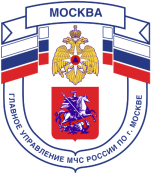 Главное управление МЧС России по г. Москве Управление по Новомосковскому и Троицкому АО2 региональный отдел надзорной деятельности и профилактической работы142191, г. Москва, г.о. Троицк, ул. пл. Верещагина д. 1 телефон: 8(495)840-99-70,E-mail: nitao2@gpn.moscow_____________________________________________________________________________Пожарная безопасность и детиЧто делать, если в квартире начался пожар не бояться позвать взрослых, даже если вы сами виновник пожара;немедленно покинуть помещение, проверив, не остались ли в помещении те, кто не может выбраться сам (маленькие дети, больные, старики, животные);если нет взрослых, позвонить в пожарную охрану по номеру 101, сообщить точный адрес, что и где горит, свою фамилию и номер телефона.Что делать, если нельзя покинуть квартиру позвонить в пожарную охрану по номеру 101;заткнуть все щели и вентиляционные отверстия тряпками;наполнить ванну водой, для создания запаса воды;закрыться в дальней от очага возгорания комнате, лучше в той, где есть балкон (лоджия);подавать сигналы куском яркой ткани с балкона (лоджии) или фонариком из комнаты, если дым снаружи;при сильном задымлении или повышении температуры в помещении, взять с собой намоченное одеяло или плотную ткань для защиты от огня и выйти на балкон (лоджию);если нет балкона (лоджии), встать как можно ближе к окнуТелефон вызова пожарной охраны: «101».При вызове с мобильных телефонов: – «112».Единый телефон доверия ГУ МЧС России по г. Москве: +7(495) 637-22-22mchs.qov.ru – официальный интернет сайт МЧС России